Решение № 25 от 01.06.2016, об утверждении положения о звании "Почётный гражданин"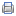 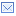 Совет Старонижестеблиевского сельского поселенияКрасноармейского районаРЕШЕНИЕ«01» июня 2016 г.                             станица Старонижестеблиевская            № 25Об утверждении положения о звании«Почётный гражданин Старонижестеблиевского сельского поселения»В целях поощрения граждан за выдающиеся заслуги перед Старонижестеблиевским сельским поселением Красноармейского района, высокое профессиональное мастерство, многолетний добросовестный труд, весомый вклад в социально-экономическое развитие Старонижестеблиевского сельского поселения Красноармейского района, руководствуясь статьёй 24 Устава Старонижестеблиевского сельского поселения Красноармейского района Совет Старонижестеблиевского сельского поселения Красноармейского района р е ш и л:1. Утвердить положение о звании «Почётный гражданин Старонижестеблиевского сельского поселения» (приложение № 1).2. Утвердить образец удостоверения «Почетный гражданин Старонижестеблиевского сельского поселения» (приложение № 2).3. Утвердить описание ленты к званию «Почетный гражданин Старонижестеблиевского сельского поселения» (приложение № 3).4. Настоящее решение обнародовать в установленном порядке.5. Контроль за выполнением настоящего решения возложить на постоянную комиссию по законности, правопорядку, охране прав и свобод граждан и вопросам казачества (Гирька).6. Решение вступает в силу со дня его обнародования.Председатель СоветаСтаронижестеблиевскогосельского поселенияКрасноармейского района                                                                Т.В. ДьяченкоГлава Старонижестеблиевскогосельского поселенияКрасноармейского района                                                               В.В. Новак                                                                                ПРИЛОЖЕНИЕ № 1УТВЕРЖДЕНОрешением СоветаСтаронижестеблиевского        сельского поселенияКрасноармейского районаот ___________________ПОЛОЖЕНИЕО ЗВАНИИ «ПОЧЁТНЫЙ ГРАЖДАНИНСТАРОНИЖЕСТЕБЛИЕВСКОГО СЕЛЬСКОГО ПОСЕЛЕНИЯ КРАСНОАРМЕЙСКОГО РАЙОНА»Настоящее Положение устанавливает порядок присвоения звания «Почётный гражданин Старонижестеблиевского сельского поселения Красноармейского района», статус лиц, удостоенных этого звания, и предоставляемые им соответствующие права и льготы.Звание «Почётный гражданин Старонижестеблиевского сельского поселения Красноармейского района» присваивается в целях признания выдающихся заслуг граждан перед Старонижестеблиевским сельским поселением Красноармейского района (далее – Старонижестеблиевским сельским поселением), поощрения их деятельности в интересах Старонижестеблиевского сельского поселения.Звание «Почётный гражданин Старонижестеблиевского сельского поселения» (далее – «Почётный гражданин») является высшей формой поощрения граждан, установленной в Старонижестеблиевском сельском поселении.I. Основания и порядок присвоения звания«Почётный гражданин Старонижестеблиевского сельского поселения Красноармейского района»Статья 1. Основаниями для присвоения звания «Почётный гражданин Старонижестеблиевского сельского поселения Красноармейского района» являются:- проявление мужества и героизма во благо России, Кубани, Красноармейского района, Старонижестеблиевского сельского поселения;- авторитет лица у жителей Старонижестеблиевского сельского поселения, обретённый длительной общественной, культурной, научной, политической, хозяйственной, а также иной деятельностью с выдающимися результатами для Российской Федерации, Кубани, Красноармейского района, Старонижестеблиевского сельского поселения;- долговременная и широкая известность среди жителей Старонижестеблиевского сельского поселения в связи с эффективной деятельностью по развитию поселения.Статья 2. Звание «Почётный гражданин» может быть присвоено гражданам Российской Федерации, иностранным гражданам и лицам без гражданства в соответствии с основаниями, перечисленными в статье 1 настоящего Положения.Статья 3. Звание «Почётный гражданин» не может быть присвоено лицам, которые имеют не снятую или не погашенную в установленном законом порядке судимость, а также лицам, в отношении которых был вынесен и вступил в силу обвинительный приговор.Статья 4. Звание «Почётный гражданин» присваивается решением Совета Старонижестеблиевского сельского поселения Красноармейского района.Статья 5. Звание «Почётный гражданин» в течение одного года присва-ивается одному лицу.Статья 6. Представление кандидатов на присвоение звания «Почётный гражданин» производится при их согласии (за исключением представления кандидата посмертно) и наличии документов, указанных в статье 7настоящего Положения.Право вносить в Совет Старонижестеблиевского сельского поселения Красноармейского района предложения о кандидатах на звание «Почётный гражданин» предоставляется главе Старонижестеблиевского сельского поселения Красноармейского района, Совету Старонижестеблиевского сельского поселения Красноармейского района, трудовым коллективам учреждений и предприятий, общественным объединениям и организациям, зарегистрированным и осуществляющим свою деятельность на  территории Старонижестеблиевского сельского поселения Красноармейского района.Статья 7. Для рассмотрения вопроса о присвоении звания «Почётный гражданин» в Совет Старонижестеблиевского сельского поселения Красноармейского района представляются следующие документы:- представление главы Старонижестеблиевского сельского поселения Красноармейского района, либо ходатайство трудового коллектива учреждения или предприятия, общественного объединения или организации, выдвигающего кандидата;- выписка из протокола общего собрания трудового коллектива учреждения, предприятия, общественного объединения или организации о выдвижении кандидата (в случае представления коллектива);- справка, содержащая основные биографические данные кандидата (фамилия, имя, отчество, дата и место рождения, место жительства, образование, семейное положение, сведения о судимости);- характеристика с отражением всей трудовой деятельности и подробным изложением конкретных заслуг, достижений кандидата, его вклада в повышение авторитета Старонижестеблиевского сельского поселения;- копии наградных документов, полученных за заслуги;- копия трудовой книжки;- справка о судимости.Статья 8. Документы направляются главе поселения, ходатайствующей стороной не позднее чем за 60 дней до празднования Дня Старонижестеблиевского сельского поселения, после чего передаются в Совет Старонижестеблиевского сельского поселения Красноармейского районапо мере поступления представлений на присвоение звания «Почётный гражданин», направляют все документы в постоянную комиссиюпо законности, правопорядку, охране прав и свобод граждан и вопросам казачестваСовета Старонижестеблиевского сельского поселения Красноармейского районадля рассмотрения и подготовки проекта решения Совета Старонижестеблиевского сельского поселения Красноармейского района.В случаях необходимости, а также в целях уточнения вопросов, связанных с присвоением звания «Почётный гражданин» постоянной комиссиейпо законности, правопорядку, охране прав и свобод граждан и вопросам казачестваСовета Старонижестеблиевского сельского поселения Красноармейского района могут быть истребованы другие документы, помимо перечисленных в статье 6 настоящего Положения.Статья 9. Решение о присвоении звания «Почётный гражданин» принимается на сессии Совета Старонижестеблиевского сельского поселенияКрасноармейского района открытым голосованием и считается принятым, если за него проголосовало большинство от общего числа депутатов Совета Старонижестеблиевского сельского поселенияКрасноармейского района.II. Знаки отличияПочётного гражданина Старонижестеблиевского сельского поселенияСтатья 10. Лицу, удостоенному звания «Почётный гражданин», в торжественной обстановке, при праздновании Дня Старонижестеблиевского сельского поселения вручаются знаки отличия:1) удостоверение «Почётный гражданин Старонижестеблиевского сельского поселения»;2)    лента «Почетный гражданин Старонижестеблиевского сельскогопоселения Красноармейского района».Описание знаков отличия утверждается Советом Старонижестеблиевского сельского поселения Красноармейского района.III. Права, льготы и выплаты, предоставляемыеПочётным гражданам Старонижестеблиевского сельского поселенияСтатья 11. Лица, удостоенные звания «Почётный гражданин», имеют право публичного пользования этим званием в связи со своим именем.  Статья 12. Почётные граждане приглашаются главой Старониже-стеблиевского сельского поселения Красноармейского района и (или) Советом Старонижестеблиевского сельского поселения Красноармейского района на мероприятия, посвященные государственным праздникам, Дню Старонижестеблиевского сельского поселения Красноармейского района и другим важным событиям.   Статья 13. Почётным гражданам Старонижестеблиевского сельского поселения предоставляется следующие льготы:- бесплатная подписка на районную газету «Голос правды»;- ежегодная выплата денежных средств в размере 1 000 рублей ко Дню местного самоуправления.   Статья 14. Изготовление знаков отличия «Почётный гражданин Старонижестеблиевского сельского поселения» и финансирование предоставляемых ему льгот, предусмотренных настоящим положением, осуществляются за счёт средств бюджета Старонижестеблиевского сельского поселения Красноармейского района.Контроль за предоставлением льгот Почётным гражданам Старонижестеблиевского сельского поселения Красноармейского района осуществляется администрацией Старонижестеблиевского сельского поселения Красноармейского района.IV. Лишение звания«Почетный гражданин Старонижестеблиевскогосельского поселения»  Статья 15. Решение о лишении гражданина звания «Почётный гражданин Старонижестеблиевского сельского поселения», принимается Советом Старонижестеблиевского сельского поселения в случаях:- вступлении в законную силу обвинительного приговора суда в отношении лица, являющегося Почётным гражданином;- совершении действий, нанёсших экономический, политический и (или) моральный ущерб гражданам Старонижестеблиевского сельского поселения Красноармейского района.Начальник общего отделаадминистрации Старонижестеблиевскогосельского поселения Красноармейского района                         Н.В. СупрунПРИЛОЖЕНИЕ № 2к решению СоветаСтаронижестеблиевского     сельского поселения     Красноармейского районаот _________ № _______Образец удостоверения почетного гражданина Старонижестеблиевского сельского поселения Красноармейского района│ │                                   ││      Герб Старонижестеблиевского  │ │        УДОСТОВЕРЕНИЕ N ____       ││        сельского поселения        │ │                                   ││      Красноармейского района         ПОЧЕТНЫЙ ГРАЖДАНИН         │ │              Звание               ││      СТАРОНИЖЕСТЕБЛИЕВСКОГО       │ │        "Почетный гражданин        ││        СЕЛЬСКОГО ПОСЕЛЕНИЯ        │ │       Старонижестеблиевского      ││                                   │ │         сельского поселения       ││                                   │ │        Красноармейского района    ││                                   │ │            _______________________          присвоено решением Совета    ││           _______________________ │ │        Старонижестеблиевского Место      _______________________             сельского поселения для фото                                     Красноармейского района                                             от __________ 20___ года     ││                                   │ │               N ____              ││                                   │ │                                   ││                Действительно:     │ │Глава                              ││            с "__" _______ 20___ г.│ │Старонижестеблиевского             ││                                   │ │сельского поселения                                       Красноармейского района                                       Подпись   Ф.И.О.Начальник общего отделаадминистрации Старонижестеблиевскогосельского поселения Красноармейского района                         Н.В. СупрунПРИЛОЖЕНИЕ № 3к решению СоветаСтаронижестеблиевского     сельского поселения     Красноармейского района      от _________ № _______Описание ленты к званию «Почетный гражданинСтаронижестеблиевского сельского поселения»         Лента к званию «Почетный гражданин Старонижестеблиевского сельского поселения» изготавливается из шелковой ткани красного цвета размером 1500*2000 мм, на которую наносится надпись «Почетный гражданин Старонижестеблиевского сельского поселения».Начальник общего отделаадминистрации Старонижестеблиевскогосельского поселения Красноармейского района                         Н.В. Супрун